                  АДМИНИСТРАЦИЯ КАРГАСОКСКОГО РАЙОНА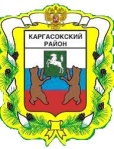 РАЙОННАЯ МЕЖВЕДОМСТВЕННАЯ КОМИССИЯ ПО ПРЕДУПРЕЖДЕНИЮ И ЛИКВИДАЦИИ ЧРЕЗВЫЧАЙНЫХ СИТУАЦИЙ И ОБЕСПЕЧЕНИЮ ПОЖАРНОЙ БЕЗОПАСНОСТИ__________________________________________________________________ПРОТОКОЛ  заседания комиссии по предупреждению и ликвидации чрезвычайных ситуаций и обеспечению пожарной безопасности Администрации Каргасокского района 28.07.2022      14.30   ул. Пушкина, д. 31, с. Каргасок, актовый зал                                № 12              ПРЕДСЕДАТЕЛЬСТВУЮЩИЙ НА ЗАСЕДАНИИ                       Герасимов Сергей Иванович – заместитель Главы Каргасокского района по общественной безопасности – начальник отдела общественной безопасности заместитель председателя комиссии по чрезвычайным ситуациям и обеспечению пожарной безопасности, Веклич Н.А. – главный специалист по гражданской обороне и чрезвычайным ситуациям Администрации Каргасокского района – секретарь комиссии, Коньшина О.В. – заместитель Главы Каргасокского района по экономике, Андреев А.С. – начальник МКУ «Управление жилищно-коммунального хозяйства и капитального строительства МО «Каргасокский район», Брагина Ю.В. - главный специалист по ГО и ЧС ОГБУЗ «Каргасокская РБ», Филюк К.В. -  врио начальника ОМВД России по Каргасокскому району, Шемякин Д.Ю. начальник 32 ПСЧ 4 ПСО ФПС ГПС ГУ МЧС России по Томской области, Хлопотной М.В. – директор МУ АТП «Каргасокский район», Брагин Б.Н. – начальник ОНД и ПР по Каргасокскому району, Сыркин С.А., - начальник отряда противопожарной службы № 5 по Каргасокскому и Парабельскому районам,                         ПРИНИМАЮТ УЧАСТИЕ В РАБОТЕ ЗАСЕДАНИЯ: Маметов Т.К. – Прокурор Каргасокского района; Бережнова Е.В. – главный специалист – секретарь КДН и ЗП Администарции Каргасокского района.Повестка:О принимаемых мерах по стабилизации пожаров и гибели на них людей СЛУШАЛИ: Герасимов Сергей Иванович – Заместитель Главы Каргасокского района по общественной безопасности – начальник отдела общественной безопасности – 17.07.2022 в селе Колбинка Молчановкого района Томской области произошло возгорание в жилом доме в результате которого погибли 7 человек из них 5 несовершеннолетних.  18.07.2022 проведено заседание областной комиссии по предупреждению и ликвидации чрезвычайных ситуаций и обеспечению пожарной безопасности Томской области. Выработаны следующие поручения для муниципальных районов Томской области: - сформировать список малоимущих многодетных семей и семей, находящихся в трудной жизненной ситуации, нуждающихся в оказании материальной помощи на проведение противопожарных мероприятий;  - организовать комиссионное обследование неблагополучных и многодетных семей, одиноких престарелых граждан и инвалидов, обращая внимание на эксплуатацию электрического и газового оборудования, печного отопления. На совещании посредством видео-конференц-связи 19.07.2022 проведенным с заместителем губернатора Томской области по внутренней политике и территориальному развитию А.М. Рожкова были выработаны уточняющие поручения. Итоговой вариант подготовленной информации должен быть направлен в Департамент социальной защиты 10.08.2022 года. Бережнова Екатерина Владимировна – главный специалист - секретарь КДН –26.07.2022, 29.07.2022 комиссией в составе секретаря КДН и ЗП Администрации Каргасокского района,  специалиста органа опеки и попечительства Каргасокского района, начальника ОНД и ПР по Каргасокскому району, руководителя северного инспекторского отделения центра ГИМС ГУ МЧС России по Томской области были осуществлены рейдовые мероприятия, направленные на профилактику гибели и травматизма несовершеннолетних по семьям  которые нуждаются в государственной защите. С законными представителями и несовершеннолетними были проведены профилактические беседы о правилах пожарной безопасности, о правилах поведения в местах отдыха и у водоемов, в лесу, были розданы памятки и плакаты. В ходе рейдов было посещено 14 семей, установлено, что в семьях отсутствуют пожарные извещатели, были даны рекомендации о необходимости установки АДПИ, нарушений не выявлено. 29.07.2022 года в конференц-зале Управления образования, опеки и попечительства муниципального образования «Каргасокский район» запланирован круглый стол с участием замещающих семей Каргасокского района, представителей МЧС, органа опеки Каргасокского района, КДН И ЗП Администрации Каргасокского района для проведения профилактических бесед и разъяснения о необходимости мер пожарной безопасности и установки пожарных извещателей.Брагин Борис Николаевич - начальник ОНД и ПР по Каргасокскому району – о необходимости реализации памяток о мерах пожарной безопасности в быту, среди населения Каргасокского района. Размещение указанных выше материалов в информационно-телекоммуникационной сети интернет, на сайте Администрации Каргасокского района и в социальных сетях.           РЕШИЛИ: 1.1. Принять к сведению информацию Герасимова С.И., Бережновой Е.В.,                         Брагина Б.Н.1.2. Членам комиссии по предупреждению и ликвидации чрезвычайных ситуаций и обеспечению пожарной безопасности до 14:00 29.07.2022 предоставить в Администрацию Каргасокского района информацию о сотрудниках, которые примут участие в мероприятиях по обследованию жилых помещений в которых проживают многодетные малоимущие семьи. Ответственный исполнитель: члены комиссии по предупреждению и ликвидации чрезвычайных ситуаций и обеспечению пожарной безопасности.Срок исполнения: 14:00 29.07.2022 года1.3. Главному специалисту по ГО и ЧС отдела общественной безопасности Администрации Каргасокского района сформировать список рабочих групп и создать график осуществления мероприятий по обследованию жилых помещений в которых проживают многодетные малоимущие семьи.Ответственный исполнитель: Веклич Н.А.Срок исполнения: 03.08.2022 1.4. Членам рабочих групп провести обследование жилых помещений, в которых проживают многодетные малоимущие семьи. Информацию о проделанной работе предоставить в Администрацию Каргасокского района в срок до 07.08.2022.Ответственный исполнитель: члены комиссии по предупреждению и ликвидации чрезвычайных ситуаций и обеспечению пожарной безопасности.Срок исполнения: 07.08.2022.1.5. Рекомендовать главам сельских поселений муниципального образования «Каргасокский район» в составе рабочих групп, обследовать жилые помещения в которых проживают многодетные малоимущие семьи. Информацию о проделанной работе предоставить в Администрацию Каргасокского района в срок до 07.08.2022.Ответственный исполнитель: главы сельских поселений Срок исполнения: 07.08.2022.1.6.  Рекомендовать заместителю главы по экономике Коньшиной О.В. провести работу с индивидуальными предпринимателями муниципального образования «Каргасокский район» о возможной реализации автономных дымовых пожарных извещателей в магазинах.  Ответственный исполнитель: Коньшина О.В.Срок исполнения: 03.08.20221.7. Главному специалисту ГО и ЧС отдела общественной безопасности Администрации Каргасокского района раздать памятки о пожарной безопасности сотрудникам Администрации Каргасокского района, осуществить общую рассылку посредством электронной почты предприятиям, организациям, учреждениям Каргасокского района. Обеспечить размещение тематических материалов на официальном сайте Администрации Каргасокского района и в социальных сетях.   Ответственный исполнитель: Веклич Н.А.Срок исполнения: 04.08.20222. О совершенствовании работы с электронными паспортами территорий (объектов)          СЛУШАЛИ:Шемякин Дмитрий Юрьевич - начальник 32 ПСЧ 4 ПСО ФПС ГПС ГУ МЧС России по Томской области - поступил запрос от Главного управления МЧС России по Томской области о создании рабочей группы по порядку разработки и корректировки электронных паспортов территорий (объектов) на территории муниципального образования «Каргасокский район».  РЕШИЛИ:2.1. Принять к сведению информацию Шемякина Д. Ю.2.2. Создать рабочую группу по порядку разработки и корректировки электронных паспортов территорий (объектов) на территории муниципального образования «Каргасокский район» в составе заместителя Главы по общественной безопасности                       начальника отдела общественной безопасности Администрации Каргасокского района, сотрудников дежурно-диспетчерской службы отдела общественной безопасности Администрации Каргаского района, главного специалиста по ГО и ЧС начальника ЕДДС – отдела общественной безопасности Администрации Каргасокского района. 2.3. Оперативным дежурным ЕДДС муниципального образования «Каргасокский район» своевременно проводить актуализацию электронных паспортов территорий (объектов).Ответственный исполнитель: оперативные дежурные дежурно-диспетчерской службы - отдела общественной безопасности Администрации Каргасокского района.Срок исполнения: на постоянной основе.Заместитель Главы Каргасокского района по общественной безопасности                                                                                             С.И. Герасимов      Секретарь комиссии                                                                                                                     Н.А. Веклич